Pestrobarevná kočka        Příroda se nám zbarvila do barvy podzimu. Pojďme se projít a sebrat pár listů různých tvarů a barev, z kterých vytvoříme obrázek. Příprava: listy                 čtvrtka                 nůžky                 lepidlo                 tužkaPostup: 1, na čtvrtku obkreslíme šablonu                    kočky               2, vystřihneme                3, do otvoru vystřižené kočky                   vlepíme listy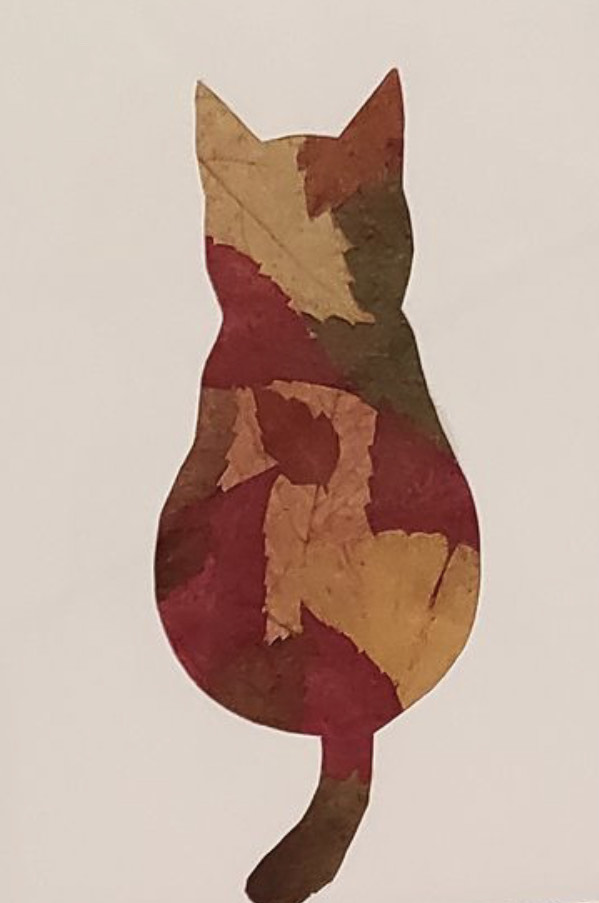 